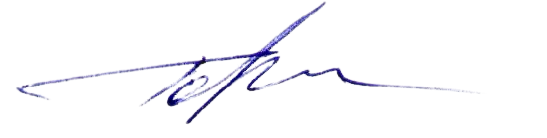 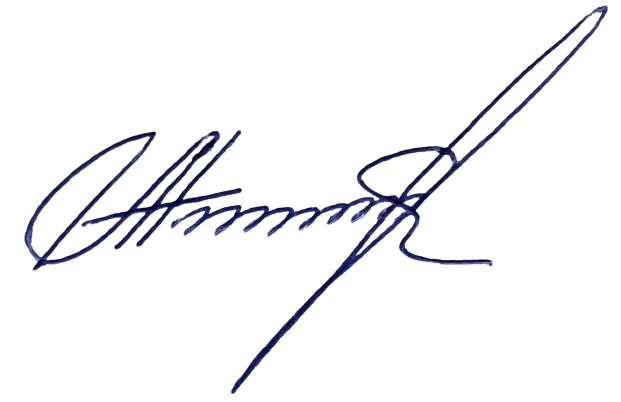 ОБЩИЕ СВЕДЕНИЯ Учебная дисциплина «Технология сложных систем» изучается в седьмом и восьмом семестрах.Курсовая работа не предусмотрена.Форма промежуточной аттестации: Место учебной дисциплины в структуре ОПОПУчебная дисциплина «Технология сложных систем» относится к части, формируемой участниками образовательных отношений.Основой для освоения дисциплины являются результаты обучения по предшествующим дисциплинам и практикам:Дифференциальные уравнения;Языки и методы программирования;Физика;Компьютерное моделирование и анализ данных;Производственная практика. Технологическая (проектно-технологическая) практика.Результаты освоения учебной дисциплины в дальнейшем будут использованы при прохождении производственной практики и (или) выполнении выпускной квалификационной работы.ЦЕЛИ И ПЛАНИРУЕМЫЕ РЕЗУЛЬТАТЫ ОБУЧЕНИЯ ПО ДИСЦИПЛИНЕЦелями изучения дисциплины «Технология сложных систем» являются:формирование теоретических знаний о системном анализе и системной методологии сложных объектов, явлений и процессов;формирование практических навыков исследования сложных систем и их моделирования;математическое и компьютерное моделирование технических, биологических и физических процессов;методы исследования устойчивости численных алгоритмов для процессов переноса, теплопроводности и колебательных процессов;формирование у обучающихся компетенций, установленных образовательной программой в соответствии с ФГОС ВО по данной дисциплине. Результатом обучения по учебной дисциплине является овладение обучающимися знаниями, умениями, навыками и опытом деятельности, характеризующими процесс формирования компетенций и обеспечивающими достижение планируемых результатов освоения учебной дисциплины.Формируемые компетенции, индикаторы достижения компетенций, соотнесённые с планируемыми результатами обучения по дисциплине:СТРУКТУРА И СОДЕРЖАНИЕ УЧЕБНОЙ ДИСЦИПЛИНЫОбщая трудоёмкость учебной дисциплины по учебному плану составляет:Структура учебной дисциплины для обучающихся по видам занятий Структура учебной дисциплины для обучающихся по разделам и темам дисциплины: Краткое содержание учебной дисциплиныОрганизация самостоятельной работы обучающихсяСамостоятельная работа студента – обязательная часть образовательного процесса, направленная на развитие готовности к профессиональному и личностному самообразованию, на проектирование дальнейшего образовательного маршрута и профессиональной карьеры.Самостоятельная работа обучающихся по дисциплине организована как совокупность аудиторных и внеаудиторных занятий и работ, обеспечивающих успешное освоение дисциплины. Аудиторная самостоятельная работа обучающихся по дисциплине выполняется на учебных занятиях под руководством преподавателя и по его заданию. Аудиторная самостоятельная работа обучающихся входит в общий объем времени, отведенного учебным планом на аудиторную работу, и регламентируется расписанием учебных занятий. Внеаудиторная самостоятельная работа обучающихся – планируемая учебная, научно-исследовательская, практическая работа обучающихся, выполняемая во внеаудиторное время по заданию и при методическом руководстве преподавателя, но без его непосредственного участия, расписанием учебных занятий не регламентируется.Внеаудиторная самостоятельная работа обучающихся включает в себя:изучение теоретического и практического материала по рекомендованным источникам;выполнение cсамостоятельных проверочных работ;подготовка к промежуточной аттестации в течение семестра.Применение электронного обучения, дистанционных образовательных технологийПри реализации программы учебной дисциплины электронное обучение и дистанционные образовательные технологии не применяются.РЕЗУЛЬТАТЫ ОБУЧЕНИЯ ПО ДИСЦИПЛИНЕ, КРИТЕРИИ ОЦЕНКИ УРОВНЯ СФОРМИРОВАННОСТИ КОМПЕТЕНЦИЙ, СИСТЕМА И ШКАЛА ОЦЕНИВАНИЯСоотнесение планируемых результатов обучения с уровнями сформированности компетенции.ОЦЕНОЧНЫЕ СРЕДСТВА ДЛЯ ТЕКУЩЕГО КОНТРОЛЯ УСПЕВАЕМОСТИ И ПРОМЕЖУТОЧНОЙ АТТЕСТАЦИИ, ВКЛЮЧАЯ САМОСТОЯТЕЛЬНУЮ РАБОТУ ОБУЧАЮЩИХСЯПри проведении контроля самостоятельной работы обучающихся, текущего контроля и промежуточной аттестации по учебной дисциплине «Технология сложных систем» проверяется уровень сформированности у обучающихся компетенций и запланированных результатов обучения по дисциплине, указанных в разделе 2 настоящей программы.Формы текущего контроля успеваемости, примеры типовых заданий:Критерии, шкалы оценивания текущего контроля успеваемости:Промежуточная аттестация:Критерии, шкалы оценивания промежуточной аттестации учебной дисциплины/модуля:Система оценивания результатов текущего контроля и промежуточной аттестации.Оценка по дисциплине выставляется обучающемуся с учётом результатов текущей и промежуточной аттестации.ОБРАЗОВАТЕЛЬНЫЕ ТЕХНОЛОГИИРеализация программы предусматривает использование в процессе обучения следующих образовательных технологий:поиск и обработка информации с использованием сети Интернет;дистанционные образовательные технологии в случае производственной необходимости;применение электронного обучения в случае производственной необходимости.ПРАКТИЧЕСКАЯ ПОДГОТОВКАПрактическая подготовка в рамках учебной дисциплины реализуется при проведении практических занятий. ОРГАНИЗАЦИЯ ОБРАЗОВАТЕЛЬНОГО ПРОЦЕССА ДЛЯ ЛИЦ С ОГРАНИЧЕННЫМИ ВОЗМОЖНОСТЯМИ ЗДОРОВЬЯПри обучении лиц с ограниченными возможностями здоровья и инвалидов используются подходы, способствующие созданию безбарьерной образовательной среды: технологии дифференциации и индивидуального обучения, применение соответствующих методик по работе с инвалидами, использование средств дистанционного общения, проведение дополнительных индивидуальных консультаций по изучаемым теоретическим вопросам и практическим занятиям, оказание помощи при подготовке к промежуточной аттестации.При необходимости рабочая программа дисциплины может быть адаптирована для обеспечения образовательного процесса лицам с ограниченными возможностями здоровья, в том числе для дистанционного обучения.Учебные и контрольно-измерительные материалы представляются в формах, доступных для изучения студентами с особыми образовательными потребностями с учетом нозологических групп инвалидов.Для подготовки к ответу на практическом занятии, студентам с ограниченными возможностями здоровья среднее время увеличивается по сравнению со средним временем подготовки обычного студента.Для студентов с инвалидностью или с ограниченными возможностями здоровья форма проведения текущей и промежуточной аттестации устанавливается с учетом индивидуальных психофизических особенностей (устно, письменно на бумаге, письменно на компьютере, в форме тестирования и т.п.). Промежуточная аттестация по дисциплине может проводиться в несколько этапов в форме рубежного контроля по завершению изучения отдельных тем дисциплины. При необходимости студенту предоставляется дополнительное время для подготовки ответа на зачете или экзамене.Для осуществления процедур текущего контроля успеваемости и промежуточной аттестации обучающихся создаются, при необходимости, фонды оценочных средств, адаптированные для лиц с ограниченными возможностями здоровья и позволяющие оценить достижение ими запланированных в основной образовательной программе результатов обучения и уровень сформированности всех компетенций, заявленных в образовательной программе.МАТЕРИАЛЬНО-ТЕХНИЧЕСКОЕ ОБЕСПЕЧЕНИЕ ДИСЦИПЛИНЫ Материально-техническое обеспечение дисциплины при обучении с использованием традиционных технологий обучения.УЧЕБНО-МЕТОДИЧЕСКОЕ И ИНФОРМАЦИОННОЕ ОБЕСПЕЧЕНИЕ УЧЕБНОЙ ДИСЦИПЛИНЫИНФОРМАЦИОННОЕ ОБЕСПЕЧЕНИЕ УЧЕБНОГО ПРОЦЕССАРесурсы электронной библиотеки, информационно-справочные системы и профессиональные базы данных:Перечень программного обеспечения ЛИСТ УЧЕТА ОБНОВЛЕНИЙ РАБОЧЕЙ ПРОГРАММЫ УЧЕБНОЙ ДИСЦИПЛИНЫВ рабочую программу учебной дисциплины внесены изменения/обновления и утверждены на заседании кафедры:Министерство науки и высшего образования Российской ФедерацииМинистерство науки и высшего образования Российской ФедерацииФедеральное государственное бюджетное образовательное учреждениеФедеральное государственное бюджетное образовательное учреждениевысшего образованиявысшего образования«Российский государственный университет им. А.Н. Косыгина«Российский государственный университет им. А.Н. Косыгина(Технологии. Дизайн. Искусство)»(Технологии. Дизайн. Искусство)»Институт Мехатроники и информационных технологийКафедра Прикладной математики и программированияРАБОЧАЯ ПРОГРАММАУЧЕБНОЙ ДИСЦИПЛИНЫРАБОЧАЯ ПРОГРАММАУЧЕБНОЙ ДИСЦИПЛИНЫРАБОЧАЯ ПРОГРАММАУЧЕБНОЙ ДИСЦИПЛИНЫТехнология сложных системТехнология сложных системТехнология сложных системУровень образования бакалавриатбакалавриатНаправление подготовки01.03.02Прикладная математика и информатикаНаправленность (профиль)Системное программирование и компьютерные технологии Системное программирование и компьютерные технологии Срок освоения образовательной программы по очной форме обучения4 года4 годаФорма обученияочнаяочнаяРабочая программа учебной дисциплины «Технология сложных систем» основной профессиональной образовательной программы высшего образования, рассмотрена и одобрена на заседании кафедры, протокол №10 от 29.06.2021 г.Рабочая программа учебной дисциплины «Технология сложных систем» основной профессиональной образовательной программы высшего образования, рассмотрена и одобрена на заседании кафедры, протокол №10 от 29.06.2021 г.Рабочая программа учебной дисциплины «Технология сложных систем» основной профессиональной образовательной программы высшего образования, рассмотрена и одобрена на заседании кафедры, протокол №10 от 29.06.2021 г.Рабочая программа учебной дисциплины «Технология сложных систем» основной профессиональной образовательной программы высшего образования, рассмотрена и одобрена на заседании кафедры, протокол №10 от 29.06.2021 г.Разработчики рабочей программы учебной дисциплины:Разработчики рабочей программы учебной дисциплины:Разработчики рабочей программы учебной дисциплины:Разработчики рабочей программы учебной дисциплины:ДоцентА.М. Романенков 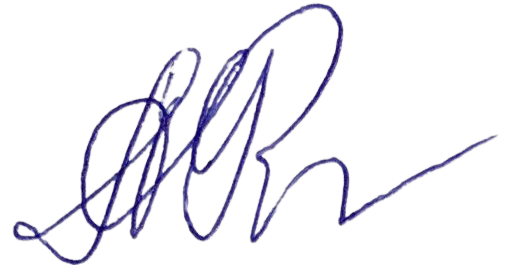 А.М. Романенков АссистентА.Т. КостоевА.Т. КостоевЗаведующий кафедрой:Заведующий кафедрой:В.В. Горшковседьмой семестр- зачет восьмой семестр- экзаменКод и наименование компетенцииКод и наименование индикаторадостижения компетенцииПланируемые результаты обучения по дисциплинеПК-3Способен проектировать информационные системы, в том числе по профилю подготовкиИД-ПК-3.1Анализ современных требований при проектировании программного обеспечения;Анализирует методы описания разных сложных систем, различия между типами уравнений и процессами, которые они описывают;Анализирует современные подходы реализации и исследования алгоритмов моделирования сложных систем;Ставит и решает задачи для уравнений, моделирующих соответствующие сложные системы, качественно определяет поведение систем в будущем, разрабатывает моделирующие приложения для визуального анализа поведения систем;Использует методы точного решения линейных уравнений, методы построения разностных схем, инструментарий написания, отладки приложений для моделирования сложных систем;Проводит численные эксперименты по моделированию сложных систем с помощью средств Python 3.7 и Matlab;Оформляет результаты численных экспериментов и проводит качественный анализ сложных систем в зависимости от различных параметров;Анализирует технологии обработки и сбора данных, методы выборки и представления данных;Анализирует результаты наблюдения за сложными системами и воспроизводит их;Использует методы программирования имитационных моделей и систем;Экспериментально определяет сходимость разностной задачи.ПК-3Способен проектировать информационные системы, в том числе по профилю подготовкиИД-ПК-3.2Применение математического аппарата при разработке алгоритмов решения задач, связанных с проектированием программного обеспечения;Анализирует методы описания разных сложных систем, различия между типами уравнений и процессами, которые они описывают;Анализирует современные подходы реализации и исследования алгоритмов моделирования сложных систем;Ставит и решает задачи для уравнений, моделирующих соответствующие сложные системы, качественно определяет поведение систем в будущем, разрабатывает моделирующие приложения для визуального анализа поведения систем;Использует методы точного решения линейных уравнений, методы построения разностных схем, инструментарий написания, отладки приложений для моделирования сложных систем;Проводит численные эксперименты по моделированию сложных систем с помощью средств Python 3.7 и Matlab;Оформляет результаты численных экспериментов и проводит качественный анализ сложных систем в зависимости от различных параметров;Анализирует технологии обработки и сбора данных, методы выборки и представления данных;Анализирует результаты наблюдения за сложными системами и воспроизводит их;Использует методы программирования имитационных моделей и систем;Экспериментально определяет сходимость разностной задачи.ПК-5Способен участвовать в создании концептуальной модели изучаемого явления, устанавливать границы ее адекватности и достоверности, доказательно оценивать степень доверия к научному  результатуИД-ПК-5.1Анализ и решение задач прикладной математики и информатики, использование математических методов в конкретной предметной области;Анализирует методы описания разных сложных систем, различия между типами уравнений и процессами, которые они описывают;Анализирует современные подходы реализации и исследования алгоритмов моделирования сложных систем;Ставит и решает задачи для уравнений, моделирующих соответствующие сложные системы, качественно определяет поведение систем в будущем, разрабатывает моделирующие приложения для визуального анализа поведения систем;Использует методы точного решения линейных уравнений, методы построения разностных схем, инструментарий написания, отладки приложений для моделирования сложных систем;Проводит численные эксперименты по моделированию сложных систем с помощью средств Python 3.7 и Matlab;Оформляет результаты численных экспериментов и проводит качественный анализ сложных систем в зависимости от различных параметров;Анализирует технологии обработки и сбора данных, методы выборки и представления данных;Анализирует результаты наблюдения за сложными системами и воспроизводит их;Использует методы программирования имитационных моделей и систем;Экспериментально определяет сходимость разностной задачи.ПК-5Способен участвовать в создании концептуальной модели изучаемого явления, устанавливать границы ее адекватности и достоверности, доказательно оценивать степень доверия к научному  результатуИД-ПК-5.2Использование численных и вероятностных методов,  решения задач прикладной математики и информатики в практической деятельности;Анализирует методы описания разных сложных систем, различия между типами уравнений и процессами, которые они описывают;Анализирует современные подходы реализации и исследования алгоритмов моделирования сложных систем;Ставит и решает задачи для уравнений, моделирующих соответствующие сложные системы, качественно определяет поведение систем в будущем, разрабатывает моделирующие приложения для визуального анализа поведения систем;Использует методы точного решения линейных уравнений, методы построения разностных схем, инструментарий написания, отладки приложений для моделирования сложных систем;Проводит численные эксперименты по моделированию сложных систем с помощью средств Python 3.7 и Matlab;Оформляет результаты численных экспериментов и проводит качественный анализ сложных систем в зависимости от различных параметров;Анализирует технологии обработки и сбора данных, методы выборки и представления данных;Анализирует результаты наблюдения за сложными системами и воспроизводит их;Использует методы программирования имитационных моделей и систем;Экспериментально определяет сходимость разностной задачи.ПК-5Способен участвовать в создании концептуальной модели изучаемого явления, устанавливать границы ее адекватности и достоверности, доказательно оценивать степень доверия к научному  результатуИД-ПК-5.3Анализ информационных моделей различных явлений и процессов, выделение необходимых объектов предметной области;Анализирует методы описания разных сложных систем, различия между типами уравнений и процессами, которые они описывают;Анализирует современные подходы реализации и исследования алгоритмов моделирования сложных систем;Ставит и решает задачи для уравнений, моделирующих соответствующие сложные системы, качественно определяет поведение систем в будущем, разрабатывает моделирующие приложения для визуального анализа поведения систем;Использует методы точного решения линейных уравнений, методы построения разностных схем, инструментарий написания, отладки приложений для моделирования сложных систем;Проводит численные эксперименты по моделированию сложных систем с помощью средств Python 3.7 и Matlab;Оформляет результаты численных экспериментов и проводит качественный анализ сложных систем в зависимости от различных параметров;Анализирует технологии обработки и сбора данных, методы выборки и представления данных;Анализирует результаты наблюдения за сложными системами и воспроизводит их;Использует методы программирования имитационных моделей и систем;Экспериментально определяет сходимость разностной задачи.ПК-5Способен участвовать в создании концептуальной модели изучаемого явления, устанавливать границы ее адекватности и достоверности, доказательно оценивать степень доверия к научному  результатуИД-ПК-5.4Оценка адекватности построенной модели и ее представление в виде программного комплексаАнализирует методы описания разных сложных систем, различия между типами уравнений и процессами, которые они описывают;Анализирует современные подходы реализации и исследования алгоритмов моделирования сложных систем;Ставит и решает задачи для уравнений, моделирующих соответствующие сложные системы, качественно определяет поведение систем в будущем, разрабатывает моделирующие приложения для визуального анализа поведения систем;Использует методы точного решения линейных уравнений, методы построения разностных схем, инструментарий написания, отладки приложений для моделирования сложных систем;Проводит численные эксперименты по моделированию сложных систем с помощью средств Python 3.7 и Matlab;Оформляет результаты численных экспериментов и проводит качественный анализ сложных систем в зависимости от различных параметров;Анализирует технологии обработки и сбора данных, методы выборки и представления данных;Анализирует результаты наблюдения за сложными системами и воспроизводит их;Использует методы программирования имитационных моделей и систем;Экспериментально определяет сходимость разностной задачи.по очной форме обучения  – 7з.е.252час.Структура и объем дисциплиныСтруктура и объем дисциплиныСтруктура и объем дисциплиныСтруктура и объем дисциплиныСтруктура и объем дисциплиныСтруктура и объем дисциплиныСтруктура и объем дисциплиныСтруктура и объем дисциплиныСтруктура и объем дисциплиныСтруктура и объем дисциплиныОбъем дисциплины по семестрамформа промежуточной аттестациивсего, часКонтактная аудиторная работа, часКонтактная аудиторная работа, часКонтактная аудиторная работа, часКонтактная аудиторная работа, часСамостоятельная работа обучающегося, часСамостоятельная работа обучающегося, часСамостоятельная работа обучающегося, часОбъем дисциплины по семестрамформа промежуточной аттестациивсего, часлекции, часпрактические занятия, часлабораторные занятия, часпрактическая подготовка, часкурсовая работасамостоятельная работа обучающегося, часпромежуточная аттестация, час7 семестрзачет 1083030488 семестрэкзамен14424364836Всего:25254669636Планируемые (контролируемые) результаты освоения: код(ы) формируемой(ых) компетенции(й) и индикаторов достижения компетенцийНаименование разделов, тем;форма(ы) промежуточной аттестацииВиды учебной работыВиды учебной работыВиды учебной работыВиды учебной работыСамостоятельная работа, часВиды и формы контрольных мероприятий, обеспечивающие по совокупности текущий контроль успеваемости;формы промежуточного контроля успеваемостиПланируемые (контролируемые) результаты освоения: код(ы) формируемой(ых) компетенции(й) и индикаторов достижения компетенцийНаименование разделов, тем;форма(ы) промежуточной аттестацииКонтактная работаКонтактная работаКонтактная работаКонтактная работаСамостоятельная работа, часВиды и формы контрольных мероприятий, обеспечивающие по совокупности текущий контроль успеваемости;формы промежуточного контроля успеваемостиПланируемые (контролируемые) результаты освоения: код(ы) формируемой(ых) компетенции(й) и индикаторов достижения компетенцийНаименование разделов, тем;форма(ы) промежуточной аттестацииЛекции, часПрактические занятия, часЛабораторные работы, часПрактическая подготовка, часСамостоятельная работа, часВиды и формы контрольных мероприятий, обеспечивающие по совокупности текущий контроль успеваемости;формы промежуточного контроля успеваемостиПК-3:ИД-ПК-3.1ИД-ПК-3.2ПК-5:ИД-ПК-5.1ИД-ПК-5.2ИД-ПК-5.3ИД-ПК-5.4Седьмой семестрСедьмой семестрСедьмой семестрСедьмой семестрСедьмой семестрСедьмой семестрСедьмой семестрПК-3:ИД-ПК-3.1ИД-ПК-3.2ПК-5:ИД-ПК-5.1ИД-ПК-5.2ИД-ПК-5.3ИД-ПК-5.4Раздел I. Информационные технологии для моделирования системxxxx24Формы текущего контроля по разделу I:самостоятельная проверочная работаПК-3:ИД-ПК-3.1ИД-ПК-3.2ПК-5:ИД-ПК-5.1ИД-ПК-5.2ИД-ПК-5.3ИД-ПК-5.4Тема 1.1Среды программирования для научных вычислений и моделирования сложных систем4Формы текущего контроля по разделу I:самостоятельная проверочная работаПК-3:ИД-ПК-3.1ИД-ПК-3.2ПК-5:ИД-ПК-5.1ИД-ПК-5.2ИД-ПК-5.3ИД-ПК-5.4Тема 1.2Работа с переменными 4Формы текущего контроля по разделу I:самостоятельная проверочная работаПК-3:ИД-ПК-3.1ИД-ПК-3.2ПК-5:ИД-ПК-5.1ИД-ПК-5.2ИД-ПК-5.3ИД-ПК-5.4Тема 1.3Работа с функциями4Формы текущего контроля по разделу I:самостоятельная проверочная работаПК-3:ИД-ПК-3.1ИД-ПК-3.2ПК-5:ИД-ПК-5.1ИД-ПК-5.2ИД-ПК-5.3ИД-ПК-5.4Практическое занятие №1.1Организация научных вычислений на Python 3.7 и Matlab. Исследование механической системы4Формы текущего контроля по разделу I:самостоятельная проверочная работаПК-3:ИД-ПК-3.1ИД-ПК-3.2ПК-5:ИД-ПК-5.1ИД-ПК-5.2ИД-ПК-5.3ИД-ПК-5.4Практическое занятие №1.2Работа с формулами и переменными. Вычисление характеристик физических систем4Формы текущего контроля по разделу I:самостоятельная проверочная работаПК-3:ИД-ПК-3.1ИД-ПК-3.2ПК-5:ИД-ПК-5.1ИД-ПК-5.2ИД-ПК-5.3ИД-ПК-5.4Практическое занятие №1.3Работа со скалярными и векторными величинами. Расчет поля скоростей движущейся жидкости.4Формы текущего контроля по разделу I:самостоятельная проверочная работаПК-3:ИД-ПК-3.1ИД-ПК-3.2ПК-5:ИД-ПК-5.1ИД-ПК-5.2ИД-ПК-5.3ИД-ПК-5.4Раздел II. Технологии моделирования систем, которые описываются обыкновенными дифференциальными уравнениямиxxxx24Формы текущего контроля по разделу II:самостоятельная проверочная работаПК-3:ИД-ПК-3.1ИД-ПК-3.2ПК-5:ИД-ПК-5.1ИД-ПК-5.2ИД-ПК-5.3ИД-ПК-5.4Тема 2.1Решение простейших задач4Формы текущего контроля по разделу II:самостоятельная проверочная работаПК-3:ИД-ПК-3.1ИД-ПК-3.2ПК-5:ИД-ПК-5.1ИД-ПК-5.2ИД-ПК-5.3ИД-ПК-5.4Тема 2.2Решение задач Коши4Формы текущего контроля по разделу II:самостоятельная проверочная работаПК-3:ИД-ПК-3.1ИД-ПК-3.2ПК-5:ИД-ПК-5.1ИД-ПК-5.2ИД-ПК-5.3ИД-ПК-5.4Тема 2.3Решение краевых задач6Формы текущего контроля по разделу II:самостоятельная проверочная работаПК-3:ИД-ПК-3.1ИД-ПК-3.2ПК-5:ИД-ПК-5.1ИД-ПК-5.2ИД-ПК-5.3ИД-ПК-5.4Тема 2.4Матричные вычисления в Matlab4Формы текущего контроля по разделу II:самостоятельная проверочная работаПК-3:ИД-ПК-3.1ИД-ПК-3.2ПК-5:ИД-ПК-5.1ИД-ПК-5.2ИД-ПК-5.3ИД-ПК-5.4Практическое занятие №2.1Матричные вычисления. Определение собственных колебаний технических систем4Формы текущего контроля по разделу II:самостоятельная проверочная работаПК-3:ИД-ПК-3.1ИД-ПК-3.2ПК-5:ИД-ПК-5.1ИД-ПК-5.2ИД-ПК-5.3ИД-ПК-5.4Практическое занятие №2.2Моделирование механических систем. Расчет сил в механической системе4Формы текущего контроля по разделу II:самостоятельная проверочная работаПК-3:ИД-ПК-3.1ИД-ПК-3.2ПК-5:ИД-ПК-5.1ИД-ПК-5.2ИД-ПК-5.3ИД-ПК-5.4Практическое занятие №2.3Моделирование движения заряженной частицы в магнитном поле. Расчет сил в магнитной системе6Формы текущего контроля по разделу II:самостоятельная проверочная работаПК-3:ИД-ПК-3.1ИД-ПК-3.2ПК-5:ИД-ПК-5.1ИД-ПК-5.2ИД-ПК-5.3ИД-ПК-5.4Практическое занятие №2.4Оптимизация матричных вычислений. Приемы заполнения матриц специального вида4Формы текущего контроля по разделу II:самостоятельная проверочная работаПК-3:ИД-ПК-3.1ИД-ПК-3.2ПК-5:ИД-ПК-5.1ИД-ПК-5.2ИД-ПК-5.3ИД-ПК-5.4Зачет ххххxЗачет по совокупности результатов текущего контроля успеваемостиПК-3:ИД-ПК-3.1ИД-ПК-3.2ПК-5:ИД-ПК-5.1ИД-ПК-5.2ИД-ПК-5.3ИД-ПК-5.4ИТОГО за седьмой семестр303048ПК-3:ИД-ПК-3.1ИД-ПК-3.2ПК-5:ИД-ПК-5.1ИД-ПК-5.2ИД-ПК-5.3ИД-ПК-5.4Восьмой семестрВосьмой семестрВосьмой семестрВосьмой семестрВосьмой семестрВосьмой семестрВосьмой семестрПК-3:ИД-ПК-3.1ИД-ПК-3.2ПК-5:ИД-ПК-5.1ИД-ПК-5.2ИД-ПК-5.3ИД-ПК-5.4Раздел III. Визуализация и графическое описание технических системхххх24Формы текущего контроля по разделу III:самостоятельная проверочная работаПК-3:ИД-ПК-3.1ИД-ПК-3.2ПК-5:ИД-ПК-5.1ИД-ПК-5.2ИД-ПК-5.3ИД-ПК-5.4Тема 3.1Визуализация результатов вычислений2Формы текущего контроля по разделу III:самостоятельная проверочная работаПК-3:ИД-ПК-3.1ИД-ПК-3.2ПК-5:ИД-ПК-5.1ИД-ПК-5.2ИД-ПК-5.3ИД-ПК-5.4Тема 3.2Оформление графической информации2Формы текущего контроля по разделу III:самостоятельная проверочная работаПК-3:ИД-ПК-3.1ИД-ПК-3.2ПК-5:ИД-ПК-5.1ИД-ПК-5.2ИД-ПК-5.3ИД-ПК-5.4Практическое занятие №3.1Построение поверхности высот местности. Представление распределения температур в плоской пластине2Формы текущего контроля по разделу III:самостоятельная проверочная работаПК-3:ИД-ПК-3.1ИД-ПК-3.2ПК-5:ИД-ПК-5.1ИД-ПК-5.2ИД-ПК-5.3ИД-ПК-5.4Практическое занятие №3.2Оформление графических данных. Приемы динамической настройки графической информации2Формы текущего контроля по разделу III:самостоятельная проверочная работаПК-3:ИД-ПК-3.1ИД-ПК-3.2ПК-5:ИД-ПК-5.1ИД-ПК-5.2ИД-ПК-5.3ИД-ПК-5.4Практическое занятие №3.3Поиск приближенного решения одномерного уравнения переноса с помощью явной схемы2Формы текущего контроля по разделу III:самостоятельная проверочная работаПК-3:ИД-ПК-3.1ИД-ПК-3.2ПК-5:ИД-ПК-5.1ИД-ПК-5.2ИД-ПК-5.3ИД-ПК-5.4Практическое занятие №3.4Поиск приближенного решения одномерного уравнения переноса с помощью неявной схемы2Формы текущего контроля по разделу III:самостоятельная проверочная работаПК-3:ИД-ПК-3.1ИД-ПК-3.2ПК-5:ИД-ПК-5.1ИД-ПК-5.2ИД-ПК-5.3ИД-ПК-5.4Практическое занятие №3.5Поиск приближенного решения задачи Римана для двумерного уравнения переноса2Формы текущего контроля по разделу III:самостоятельная проверочная работаПК-3:ИД-ПК-3.1ИД-ПК-3.2ПК-5:ИД-ПК-5.1ИД-ПК-5.2ИД-ПК-5.3ИД-ПК-5.4Раздел IV. Моделирование и исследование системхххх24Формы текущего контроля по разделу IV:самостоятельная проверочная работаПК-3:ИД-ПК-3.1ИД-ПК-3.2ПК-5:ИД-ПК-5.1ИД-ПК-5.2ИД-ПК-5.3ИД-ПК-5.4Тема 4.1 Моделирование процессов переноса4Формы текущего контроля по разделу IV:самостоятельная проверочная работаПК-3:ИД-ПК-3.1ИД-ПК-3.2ПК-5:ИД-ПК-5.1ИД-ПК-5.2ИД-ПК-5.3ИД-ПК-5.4Тема 4.2Численное исследование систем с разрывами4Формы текущего контроля по разделу IV:самостоятельная проверочная работаПК-3:ИД-ПК-3.1ИД-ПК-3.2ПК-5:ИД-ПК-5.1ИД-ПК-5.2ИД-ПК-5.3ИД-ПК-5.4Тема 4.3Моделирование систем с диффузией4Формы текущего контроля по разделу IV:самостоятельная проверочная работаПК-3:ИД-ПК-3.1ИД-ПК-3.2ПК-5:ИД-ПК-5.1ИД-ПК-5.2ИД-ПК-5.3ИД-ПК-5.4Тема 4.4Стационарные системы4Формы текущего контроля по разделу IV:самостоятельная проверочная работаПК-3:ИД-ПК-3.1ИД-ПК-3.2ПК-5:ИД-ПК-5.1ИД-ПК-5.2ИД-ПК-5.3ИД-ПК-5.4Тема 4.5Численное моделирование управляемых систем4Формы текущего контроля по разделу IV:самостоятельная проверочная работаПК-3:ИД-ПК-3.1ИД-ПК-3.2ПК-5:ИД-ПК-5.1ИД-ПК-5.2ИД-ПК-5.3ИД-ПК-5.4Практическое занятие №4.1Поиск приближенного решения одномерного уравнения переноса с помощью явной схемы2Формы текущего контроля по разделу IV:самостоятельная проверочная работаПК-3:ИД-ПК-3.1ИД-ПК-3.2ПК-5:ИД-ПК-5.1ИД-ПК-5.2ИД-ПК-5.3ИД-ПК-5.4Практическое занятие №4.2Поиск приближенного решения одномерного уравнения переноса с помощью неявной схемы2Формы текущего контроля по разделу IV:самостоятельная проверочная работаПК-3:ИД-ПК-3.1ИД-ПК-3.2ПК-5:ИД-ПК-5.1ИД-ПК-5.2ИД-ПК-5.3ИД-ПК-5.4Практическое занятие №4.3 Поиск приближенного решения задачи Римана для двумерного уравнения переноса2Формы текущего контроля по разделу IV:самостоятельная проверочная работаПК-3:ИД-ПК-3.1ИД-ПК-3.2ПК-5:ИД-ПК-5.1ИД-ПК-5.2ИД-ПК-5.3ИД-ПК-5.4Практическое занятие №4.4 Вычисление приближенного решения уравнения диффузии с переносом2Формы текущего контроля по разделу IV:самостоятельная проверочная работаПК-3:ИД-ПК-3.1ИД-ПК-3.2ПК-5:ИД-ПК-5.1ИД-ПК-5.2ИД-ПК-5.3ИД-ПК-5.4Практическое занятие №4.5Решение краевой задачи для линейного уравнения переноса методами Лакса-Фридрихса, «луч» и ван Лиира2Формы текущего контроля по разделу IV:самостоятельная проверочная работаПК-3:ИД-ПК-3.1ИД-ПК-3.2ПК-5:ИД-ПК-5.1ИД-ПК-5.2ИД-ПК-5.3ИД-ПК-5.4Практическое занятие №4.6 Моделирование процесса теплопроводности на неограниченной прямой4Формы текущего контроля по разделу IV:самостоятельная проверочная работаПК-3:ИД-ПК-3.1ИД-ПК-3.2ПК-5:ИД-ПК-5.1ИД-ПК-5.2ИД-ПК-5.3ИД-ПК-5.4Практическое занятие №4.7Численное решение начальной и начально-краевых задач для уравнения теплопроводности и диффузии.4Формы текущего контроля по разделу IV:самостоятельная проверочная работаПК-3:ИД-ПК-3.1ИД-ПК-3.2ПК-5:ИД-ПК-5.1ИД-ПК-5.2ИД-ПК-5.3ИД-ПК-5.4Практическое занятие №4.8Решение эллиптических уравнений.4Формы текущего контроля по разделу IV:самостоятельная проверочная работаПК-3:ИД-ПК-3.1ИД-ПК-3.2ПК-5:ИД-ПК-5.1ИД-ПК-5.2ИД-ПК-5.3ИД-ПК-5.4Практическое занятие №4.9Управление системами параболического типа4Формы текущего контроля по разделу IV:самостоятельная проверочная работаПК-3:ИД-ПК-3.1ИД-ПК-3.2ПК-5:ИД-ПК-5.1ИД-ПК-5.2ИД-ПК-5.3ИД-ПК-5.4Экзаменхххх36Экзамен по билетамПК-3:ИД-ПК-3.1ИД-ПК-3.2ПК-5:ИД-ПК-5.1ИД-ПК-5.2ИД-ПК-5.3ИД-ПК-5.4ИТОГО за восьмой семестр243684ПК-3:ИД-ПК-3.1ИД-ПК-3.2ПК-5:ИД-ПК-5.1ИД-ПК-5.2ИД-ПК-5.3ИД-ПК-5.4ИТОГО за весь период5454132№ ппНаименование раздела и темы дисциплиныСодержание раздела (темы)Раздел IИнформационные технологии для моделирования системИнформационные технологии для моделирования системТема 1.1Среды программирования для научных вычислений и моделирования сложных систем Python 3.7 и Matlab. Интерфейс, командная строка и стандартные синтаксические конструкции. Организация научных вычислений на Python 3.7 и Matlab. Исследование механической системы.Тема 1.2Работа с переменнымиРабота с формулами и переменными. Вычисление характеристик физических систем. Правила объявления переменных. Глобальные переменные. Освобождение переменных. Область видимости объектов.Тема 1.3Работа с функциямиСтандартные математические функции. Описание пользовательских функции. Способы передачи аргументов в функции. Возврат скалярных и векторных значений из функции. Работа со скалярными и векторными величинами. Расчет поля скоростей движущейся жидкости.Раздел IIТехнологии моделирования систем, которые описываются обыкновенными дифференциальными уравнениямиТехнологии моделирования систем, которые описываются обыкновенными дифференциальными уравнениямиТема 2.1Решение простейших задачРешение СЛАУ, нахождение определителя, обратной матрицы, решение нелинейных уравнений и систем. Матричные модели, способы их описания, задания и количественного анализа. Матричные вычисления. Определение собственных колебаний технических систем.Тема 2.2Решение задач КошиРешение задачи Коши для системы обыкновенных дифференциальных уравнений. Моделирование механических систем. Расчет сил в механической системе.Тема 2.3Решение краевых задачРешение краевых задач для обыкновенного дифференциального уравнения второго порядка. Реализация метода стрельбы. Механические системы, описываемые уравнениями второго порядка. Моделирование движения заряженной частицы в магнитном поле. Расчет сил в магнитной системе.Тема 2.4Матричные вычисления в MatlabВектора, матрицы и средства работы с ними в Matlab. Специфические арифметические операции над матрицами. Оптимизация матричных вычислений. Приемы заполнения матриц специального вида.Раздел IIIВизуализация и графическое описание технических системВизуализация и графическое описание технических системТема 3.1Визуализация результатов вычисленийПостроение двумерных и трехмерных графиков. Графическое описание динамических процессов в системах различной природы. Построение поверхности высот местности. Представление распределения температур в плоской пластине.Тема 3.2Оформление графической информацииПодписи координатных осей, легенда, заголовок и вывод текста в заданное место графика. Параметры вывода: толщина, цвет линии; различные типы линии. Сохранение изображений в различные форматы. Оформление графических данных. Приемы динамической настройки графической информации.Раздел IVМоделирование и исследование системМоделирование и исследование системТема 4.1Моделирование процессов переноса.Модели переноса в технических и биологических системах. Исследование уравнения переноса: реализация различных разностных схем для поиска численного решения. Методы решения многомерного уравнения переноса. Тема 4.2Численное исследование систем с разрывамиПоиск численного решения задачи Римана для системы уравнений Эйлера с помощью метода Лакса-Фридрихса. Поиск численного решения задачи Римана для системы уравнений Эйлера с помощью методов «луч» и ван Лиира. Тема 4.3Моделирование систем с диффузией.Моделирование процессов диффузии и теплопроводности уравнением параболического типа. Решение начальной и начально-краевых задач для уравнения теплопроводности. Реализация метода прогонки в различных средах программирования.Тема 4.4Стационарные системыСтационарные системы и их описание с помощью эллиптических уравнений. Решение эллиптических уравнений в Matlab. Численное решение задачи Дирихле для уравнения Пуассона в прямоугольной области. Тема 4.5Численное моделирование управляемых системУправление системами, которые описываются обыкновенными дифференциальными уравнениями. Управление диффузионными процессами. Задачи с управляющими коэффициентамиУровни сформированности компетенцийИтоговое количество балловв 100-балльной системепо результатам текущей и промежуточной аттестацииОценка в пятибалльной системепо результатам текущей и промежуточной аттестацииПоказатели уровня сформированностипрофессиональныхкомпетенцийПоказатели уровня сформированностипрофессиональныхкомпетенцийУровни сформированности компетенцийИтоговое количество балловв 100-балльной системепо результатам текущей и промежуточной аттестацииОценка в пятибалльной системепо результатам текущей и промежуточной аттестацииПК-3:ИД-ПК-3.1ИД-ПК-3.2ПК-5:ИД-ПК-5.1ИД-ПК-5.2ИД-ПК-5.3ИД-ПК-5.4высокийотличноОбучающийся:исчерпывающе и логически стройно излагает учебный материал, умеет связывать теорию с практикой, справляется с решением задач профессиональной направленности высокого уровня сложности, правильно обосновывает принятые решения; демонстрирует высокий уровень разработки моделирующих приложений для визуального анализа поведения систем;без затруднений решает задачи для уравнений, моделирующих соответствующие сложные системы;без затруднений осуществляет численные эксперименты по моделированию сложных систем с помощью средств Python 3.7 и Matlab;свободно ориентируется в учебной и профессиональной литературе;дает развернутые, исчерпывающие, профессионально грамотные ответы на вопросы, в том числе, дополнительные.Обучающийся:исчерпывающе и логически стройно излагает учебный материал, умеет связывать теорию с практикой, справляется с решением задач профессиональной направленности высокого уровня сложности, правильно обосновывает принятые решения; демонстрирует высокий уровень разработки моделирующих приложений для визуального анализа поведения систем;без затруднений решает задачи для уравнений, моделирующих соответствующие сложные системы;без затруднений осуществляет численные эксперименты по моделированию сложных систем с помощью средств Python 3.7 и Matlab;свободно ориентируется в учебной и профессиональной литературе;дает развернутые, исчерпывающие, профессионально грамотные ответы на вопросы, в том числе, дополнительные.повышенныйхорошоОбучающийся:достаточно подробно, грамотно и по существу излагает изученный материал, приводит и раскрывает в тезисной форме основные понятия;демонстрирует хорший уровень разработки моделирующих приложений для визуального анализа поведения систем;решает задачи для уравнений, моделирующих соответствующие сложные системы, допуская незначительные ошибки;осуществляет численные эксперименты по моделированию сложных систем с помощью средств Python 3.7 и Matlab, но с некоторыми неточностями;достаточно хорошо ориентируется в учебной и профессиональной литературе;дает ответы на поставленные вопросы, отражающие знания теоретического материала, при этом, не допуская существенных неточностей. Обучающийся:достаточно подробно, грамотно и по существу излагает изученный материал, приводит и раскрывает в тезисной форме основные понятия;демонстрирует хорший уровень разработки моделирующих приложений для визуального анализа поведения систем;решает задачи для уравнений, моделирующих соответствующие сложные системы, допуская незначительные ошибки;осуществляет численные эксперименты по моделированию сложных систем с помощью средств Python 3.7 и Matlab, но с некоторыми неточностями;достаточно хорошо ориентируется в учебной и профессиональной литературе;дает ответы на поставленные вопросы, отражающие знания теоретического материала, при этом, не допуская существенных неточностей. базовыйудовлетворительноОбучающийся:демонстрирует теоретические знания основного учебного материала дисциплины в объеме, необходимом для дальнейшего освоения образовательной программы;демонстрирует базовый уровень разработки моделирующих приложений для визуального анализа поведения систем;с некоторыми затруднениями решает задачи для уравнений, моделирующих соответствующие сложные системы, допускает ошибки в решении;с затруднениями осуществляет численные эксперименты по моделированию сложных систем с помощью средств Python 3.7 и Matlab, допускает ошибки;дает ответы, отражающие знания на базовом уровне теоретического и практического материала в объеме, необходимом для дальнейшей учебы и предстоящей работы по профилю обучения.Обучающийся:демонстрирует теоретические знания основного учебного материала дисциплины в объеме, необходимом для дальнейшего освоения образовательной программы;демонстрирует базовый уровень разработки моделирующих приложений для визуального анализа поведения систем;с некоторыми затруднениями решает задачи для уравнений, моделирующих соответствующие сложные системы, допускает ошибки в решении;с затруднениями осуществляет численные эксперименты по моделированию сложных систем с помощью средств Python 3.7 и Matlab, допускает ошибки;дает ответы, отражающие знания на базовом уровне теоретического и практического материала в объеме, необходимом для дальнейшей учебы и предстоящей работы по профилю обучения.низкийнеудовлетворительноОбучающийся:демонстрирует фрагментарные знания теоретического и практического материала, допускает грубые ошибки при его изложении на занятиях и в ходе промежуточной аттестации;испытывает серьёзные затруднения в применении теоретических положений при решении практических задач профессиональной направленности стандартного уровня сложности, не владеет необходимыми для этого навыками и приёмами;демонстрирует низкий уровень разработки моделирующих приложений для визуального анализа поведения систем;не способен самостоятельно решать задачи для уравнений, моделирующих соответствующие сложные системы;не способен проводить численные эксперименты по моделированию сложных систем с помощью средств Python 3.7 и Matlab;дает ответы, отражающие отсутствие знаний на базовом уровне теоретического и практического материала в объеме, необходимом для дальнейшей учебы.Обучающийся:демонстрирует фрагментарные знания теоретического и практического материала, допускает грубые ошибки при его изложении на занятиях и в ходе промежуточной аттестации;испытывает серьёзные затруднения в применении теоретических положений при решении практических задач профессиональной направленности стандартного уровня сложности, не владеет необходимыми для этого навыками и приёмами;демонстрирует низкий уровень разработки моделирующих приложений для визуального анализа поведения систем;не способен самостоятельно решать задачи для уравнений, моделирующих соответствующие сложные системы;не способен проводить численные эксперименты по моделированию сложных систем с помощью средств Python 3.7 и Matlab;дает ответы, отражающие отсутствие знаний на базовом уровне теоретического и практического материала в объеме, необходимом для дальнейшей учебы.№ ппФормы текущего контроляПримеры типовых заданий7 семестрСамостоятельные проверочные работы Самостоятельная проверочная работа №1Для заданных функций cгенерируйте сеточные функции  на отрезках . Для генерации значений сеточных функции используйте равномерную сетку с шагом . (возьмите значения ). Постройте графики исходных функции и сеточных функций.Для заданных функций найдите численное значение производной первого порядка по формуле . Для этого введите сеточные функции и для каждой функции и каждого разбиения примените указанную формулу. Список функции:Для каждой функции взять отрезки , для каждого отрезка используйте равномерную сетку с шагом  Постройте графики численных производных для каждого из отрезков и параметра , а так же графики производных, вычисленных аналитически.Для заданных задач Коши с использованием метода Эйлера найдите приближенные численные решения.Постройте графики приближенных решений на отрезке  с шагом .Замечание. Для выполнения этого задания разрешается использовать любой язык программирования. Предпочтительными являются python, matlab, C#. Результаты полученные с помощью онлайн систем вычисления не засчитываются.Самостоятельная проверочная работа №2Один конец пружины жесткостью  закреплен неподвижно, а к другому прикреплен груз массы , к которому приложена внешняя сила . При движении груза со скоростью  сила сопротивления равна . При  грузу, находившемуся в положении равновесия, сообщена скорость . Исследовать движение груза в случаях  с помощью python (или MatLab). Рассмотреть следующие ситуации: . Представить графики закона движения груза для аналитического и численного решения задачи. Найти решение следующей краевой задачи:Построить графики решения и вывести значения табличной функции.8 семестрСамостоятельные проверочные работыСамостоятельная проверочная работа №61. Найти точные решения задач Коши:Для заданий 2- необходимо написать скрипт на matLab/python.2. Рассмотрим задачу для одномерного уравнения диффузии с переносом:Напишите код в MatLab для вычисления приближенного решения данной задачи. Используйте явную схему Эйлера со следующими параметрами :Решите данную задачу для 3-х разных способов аппроксимации . Что вы наблюдаете?Для задач Коши из п. 1, 4, 7 выполните дискретизацию и напишите скрипт для поиска приближенного решения этих задач.Самостоятельная проверочная работа №7Найти решения задач Штурма-Лиувилля:Вычислите интегралы:Наименование оценочного средства (контрольно-оценочного мероприятия)Критерии оцениванияШкалы оцениванияШкалы оцениванияНаименование оценочного средства (контрольно-оценочного мероприятия)Критерии оценивания100-балльная системаПятибалльная системаСамостоятельные проверочные работыОбучающийся демонстрирует грамотное решение всех задач, использование правильных методов решения при незначительных вычислительных погрешностях (арифметических ошибках); 5Самостоятельные проверочные работыПродемонстрировано использование правильных методов при решении задач при наличии существенных ошибок в 1-2 из них; 4Самостоятельные проверочные работыОбучающийся использует верные методы решения, но правильные ответы в большинстве случаев (в том числе из-за арифметических ошибок) отсутствуют;3Самостоятельные проверочные работыОбучающимся использованы неверные методы решения, отсутствуют верные ответы.2Форма промежуточной аттестацииТиповые контрольные задания и иные материалыдля проведения промежуточной аттестации:Зачет:по совокупности результатов текущего контроля успеваемостиНапишите программу для поиска приближенного решения одномерного уравнения переносаРеализуйте все 3 способа аппроксимации первой производной по , рассмотренных на лекции. Выводите результаты решения в динамике. Постройте график функции  для каждого способа аппроксимации и сравните его с графиком точного решения. Что вы наблюдаете? Какие выводы можете сделать?Указание. Для того, чтобы избежать копирования кода рекомендуется воспользоваться следующей общей записью явных методов:где константы, соответствующие способу аппроксимации. Рассмотрим краевую задачу для одномерного уравнения диффузии с переносом:Напишите программу для вычисления приближенного решения данной задачи. Используйте явную схему Эйлера со следующими параметрами :Решите данную задачу для 3-х разных способов аппроксимации . Что вы наблюдаете?Экзамен: в устной форме по билетамБилет №11. Методы дискретизации производных первого и второго порядка.2. Критерий Неймана устойчивости разностных схем.3. Устная проверка одного из заданий самостоятельных проверочных работ.Билет №21. Разностные схемы для уравнения переноса. Расчетные формулы для явной схемы для поиска приближенного решения уравнения переноса.2. Понятие устойчивости разностной схемы. Условие Куранта-Фридрихса-Леви. Область влияния и ее значение.3. Устная проверка одного из заданий самостоятельных проверочных работ.Билет №31. Точное решение задачи Коши для одномерного уравнения переноса с постоянными коэффициентами.2. Метод прогонки для поиска приближённого решения краевых задач.3. Устная проверка одного из заданий самостоятельных проверочных работ.Форма промежуточной аттестацииКритерии оцениванияШкалы оцениванияШкалы оцениванияНаименование оценочного средстваКритерии оценивания100-балльная системаПятибалльная системаЗачетОбучающийся: демонстрирует грамотное решение большинства задач из самостоятельных проверочных работ, выполняемых в течение всего семестра. Использует правильные методы решения при незначительных вычислительных погрешностях (арифметических ошибках);зачтеноЗачетПри выполнении самостоятельных проверочных работ обучающимся использованы в основном неверные методы решения, отсутствуют верные ответы в большинстве задач.не зачтеноЭкзаменОбучающийся:демонстрирует знания, отличающиеся глубиной и содержательностью, дает полный исчерпывающий ответ, как на основные вопросы билета, так и на дополнительные;свободно владеет научными понятиями;свободно выполняет практические задания повышенной сложности, предусмотренные программой, демонстрирует системную работу с основной и дополнительной литературой.Ответ не содержит фактических ошибок и характеризуется глубиной, полнотой, уверенностью суждений, иллюстрируется примерами, в том числе из собственной практики.5ЭкзаменОбучающийся:показывает достаточное знание учебного материала, но допускает несущественные фактические ошибки, которые способен исправить самостоятельно, благодаря наводящему вопросу;недостаточно логично построено изложение вопроса;успешно выполняет предусмотренные в программе практические задания средней сложности, активно работает с основной литературой,демонстрирует, в целом, системный подход к решению практических задач, к самостоятельному пополнению и обновлению знаний в ходе дальнейшей учебной работы и профессиональной деятельности. В ответе раскрыто, в основном, содержание билета, имеются неточности при ответе на дополнительные вопросы.4ЭкзаменОбучающийся:показывает знания фрагментарного характера, которые отличаются поверхностностью и малой содержательностью, допускает фактические грубые ошибки;справляется с выполнением практических заданий, предусмотренных программой, знаком с основной литературой, рекомендованной программой, допускает погрешности и ошибки при теоретических ответах и в ходе практической работы.Содержание билета раскрыто слабо, имеются неточности при ответе на основные и дополнительные вопросы билета, ответ носит репродуктивный характер. Неуверенно, с большими затруднениями решает практические задачи или не справляется с ними самостоятельно.3ЭкзаменОбучающийся:обнаруживает существенные пробелы в знаниях основного учебного материала, допускает принципиальные ошибки в выполнении предусмотренных программой практических заданий. на большую часть дополнительных вопросов по содержанию экзамена затрудняется дать ответ или не дает верных ответов.2Форма контроля100-балльная система Пятибалльная системаСедьмой семестреСедьмой семестреСедьмой семестреТекущий контроль: Самостоятельные проверочные работы2 – 5Промежуточная аттестация (зачет)зачтеноне зачтеноИтого за семестр Зачет зачтеноне зачтеноВосьмой семестрВосьмой семестрВосьмой семестрТекущий контроль: Самостоятельные проверочные работы2 – 5Промежуточная аттестация (Экзамен)отличнохорошоудовлетворительнонеудовлетворительноИтого за семестр (дисциплину) Экзамен отличнохорошоудовлетворительнонеудовлетворительноНаименование учебных аудиторий, лабораторий, мастерских, библиотек, спортзалов, помещений для хранения и профилактического обслуживания учебного оборудования и т.п.Оснащенность учебных аудиторий, лабораторий, мастерских, библиотек, спортивных залов, помещений для хранения и профилактического обслуживания учебного оборудования и т.п.119071, г. Москва, Малая Калужская улица, дом 1119071, г. Москва, Малая Калужская улица, дом 1аудитории для проведения занятий лекционного типакомплект учебной мебели, технические средства обучения, служащие для представления учебной информации большой аудитории: ноутбук;проектор;проекционный экран.аудитории для проведения практических занятий, групповых и индивидуальных консультаций, текущего контроля и промежуточной аттестациикомплект учебной мебели, технические средства обучения, служащие для представления учебной информации большой аудитории: ноутбук;проектор;проекционный экран;персональные компьютеры для обучающихся.Помещения для самостоятельной работы обучающихсяОснащенность помещений для самостоятельной работы обучающихсячитальный зал библиотекикомпьютерная техника;подключение к сети Интернет.№ п/пАвтор(ы)Наименование изданияВид издания (учебник, УП, МП и др.)ИздательствоГодизданияАдрес сайта ЭБСили электронного ресурса Количество экземпляров в библиотеке Университета10.1 Основная литература, в том числе электронные издания10.1 Основная литература, в том числе электронные издания10.1 Основная литература, в том числе электронные издания10.1 Основная литература, в том числе электронные издания10.1 Основная литература, в том числе электронные издания10.1 Основная литература, в том числе электронные издания10.1 Основная литература, в том числе электронные издания10.1 Основная литература, в том числе электронные издания1Яковлев В. Б.Системный анализУчебникМ.: ИЦ РИОР, НИЦ ИНФРА-М2016http://znanium.com/catalog.php?bookinfo=538715 -2Голицына О.Л., Максимов Н.В., Попов И.И.Информационные системыУчебное пособиеМ.: НИЦ ИНФРА-М2014http://znanium.com/catalog.php?bookinfo=435900 -10.2 Дополнительная литература, в том числе электронные издания 10.2 Дополнительная литература, в том числе электронные издания 10.2 Дополнительная литература, в том числе электронные издания 10.2 Дополнительная литература, в том числе электронные издания 10.2 Дополнительная литература, в том числе электронные издания 10.2 Дополнительная литература, в том числе электронные издания 10.2 Дополнительная литература, в том числе электронные издания 10.2 Дополнительная литература, в том числе электронные издания 1Балдин К. В.Информационные системы в экономикеУчебное пособиеМ.: НИЦ ИНФРА-М2015http://znanium.com/catalog.php?bookinfo=515584 -2Варфоломеева А.О., Коряковский А.В., Романов В.П.Информационные системы предприятияУчебникМ.: НИЦ ИНФРА-М2016http://znanium.com/catalog.php?bookinfo=536732 -3Кобелев Н.БОсновы имитационного моделирования сложных экономических системУчебникМ.: Вузовский учебник2015http://znanium.com/catalog.php?bookinfo=514320 -№ ппЭлектронные учебные издания, электронные образовательные ресурсыЭБС «Лань» http://www.e.lanbook.com/«Znanium.com» научно-издательского центра «Инфра-М»http://znanium.com/ Электронные издания «РГУ им. А.Н. Косыгина» на платформе ЭБС «Znanium.com» http://znanium.com/Образовательная платформа «Юрайт» https://urait.ru/ Электронные ресурсы «Polpred.com Обзор СМИ» https://www.polpred.com/ Электронные ресурсы «Национальной электронной библиотеки» («НЭБ») https://rusneb.ru/ Профессиональные базы данных, информационные справочные системыИнформационно-аналитическая система SCIENCE INDEX (включенная в научный информационный ресурс eLIBRARY.RU) https://www.elibrary.ru/ База данных Springer eBooks Collections издательства Springer Nature. Платформа Springer Link: https://rd.springer.com/ Электронный ресурс Freedom Collection издательства Elsevier https://sciencedirect.com/ База данных научного цитирования Scopus издательства Elsevier https://www.scopus.com/ База данных ORBIT IPBI (Platinum Edition) компании Questel SAS https://www.orbit.com/ База данных Web of Science компании Clarivate Analytics https://www.webofscience.com/wos/woscc/basic-search База данных CSD-Enterprise компании The Cambridge Crystallographic Data Center https://www.ccdc.cam.ac.uk/ Научная электронная библиотека «elibrary.ru» https://www.elibrary.ru/ База данных издательства SpringerNature https://link.springer.com/ 	 https://www.springerprotocols.com/ https://materials.springer.com/ https://link.springer.com/search?facet-content-type=%ReferenceWork%22 http://zbmath.org/ http://npg.com/ №п/пПрограммное обеспечениеРеквизиты подтверждающего документа/ Свободно распространяемоеWindows 10 Pro, MS Office 2019 контракт № 18-ЭА-44-19 от 20.05.2019Microsoft Visual Studio  контракт № 18-ЭА-44-19 от 20.05.2019Mathcad контракт № 18-ЭА-44-19 от 20.05.2019Matlab+Simulink контракт № 18-ЭА-44-19 от 20.05.2019.№ ппгод обновления РПДхарактер изменений/обновлений с указанием разделаномер протокола и дата заседания кафедры